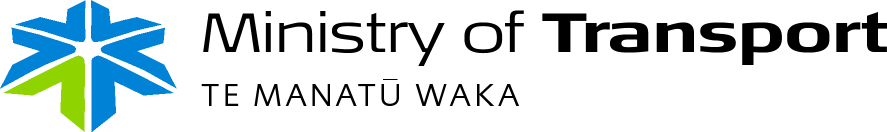 ROLE DESCRIPTIONPosition Title		Business Partner, Human ResourcesGroup 		Corporate ServicesLocation		WellingtonDate			June 2017The Ministry:Provides strategic and practical policy advice to Ministers;Monitors and supports the Transport Sector Crown Entities; andWorks with the Transport Sector Crown Entities to ensure the transport system optimises its contribution to New Zealand citizens.The Ministry is committed to the following principles that guide the way we work. Empowerment – we empower our people to perform well by creating an environment that fosters personal responsibility and good judgementRespect – we treat each other with respect, are considerate of each others needs and are generous in spirit in our dealings with each otherAccountability – we encourage dialogue between staff, managers and the Senior Leadership Team to ensure we are consistent in our actions and that we hold each other to accountResponsibility – we are mindful of our role as public servants and the importance of acting in a transparent, professional and responsible way. We act lawfully and objectively and in compliance with the Ministry’s Code of Conduct. The Ministry’s ways of working provides flexibility and responsiveness to changing demands and priorities over time. The Corporate Services Group is responsible for leading the development of, and supporting the effective implementation of the Ministry’s organisational and policy strategy, through the effective delivery of specialist corporate services. This role is part of the Human Resources (HR) Team. The HR Team provides strategic and operational guidance, advice and support on all aspects of HR for the Ministry, including employee relations, recruitment and retention, induction, workforce planning, organisational development, learning and development, change leadership, staff engagement, payroll and HR reporting, health, safety and wellbeing, remuneration, policies and people management. This role reports to the Manager - Human Resources.The role of the Business Partner is to provide strategic and expert operational management of the delivery of the Ministry’s HR strategies. They work closely with Managers across the business to ensure consistency of delivery of HR services. They provide mentoring to the HR team.The Business Partner role has responsibility to provide strategic and operational HR advice and support to Managers.This role is responsible for:Proactively advising, assisting and supporting Deputy Chief Executives (DCE) and Managers on all aspects of HRLeading and/or contributing to the development, implementation and maintenance of HR policies, ensuring policies are widely available to staffLeading the development of and delivery of monthly and quarterly HR analytical reports, anticipating future capability requirementsEnsuring compliance with required policies, practices and formats of all HR documentationImplementing induction and onboarding processes including the management of health, safety and wellbeing requirementsDeveloping and maintaining strong stakeholder relationships with external bodies and parties within the HR industryContributing to broader HR strategiesWorking with other members in HR to drive collaboration and key programmesBuilding and maintaining effective and positive working relationships with Managers and staffEnsuring compliance with required policies, practices and formats of all HR documentation and legislation requirements.Providing input into HR team responses in respect to OIA's, PQ's, SCQ's and other Parliamentary requests, as requiredInternal Senior Leadership TeamAll Managers and staffExternalHR Professional bodiesUnions and employee representativesExternal Providers/ConsultantsGovernment agencies and other organisationsComplies with relevant safety legislation, policies and procedures. Ensures personal health and safety standards are adhered to when at work or offsite when working. Qualifications:A tertiary qualification preferably in Human Resources or extensive comparable experience is required. Experience:Essential:Proven HR generalist experience (5+ years)A strong understanding of and experience of business partnering and strategic human resourcesAn understanding of health, safety and wellbeing practices           Proven project management experienceExperience in managing external supplier relationshipsExcellent written and verbal communication, with strong influencing and negotiation skillsProven interpersonal, relationship building and networking skillsAbility to work under pressure, set priorities and manage tight timelinesDesirable:Experience in, or knowledge of, the transport sectorExperience of working in government, a sound understanding of the role of the public service and of working with Ministers and other government departments and agenciesTechnical Capabilities:Knowledge of current New Zealand employment legislationWorking knowledge of and delivery of people policies, systems and processes, including health, safety and wellbeingHigh level of proficiency in Microsoft Office tools and products (e.g. word, excel, outlook, powerpoint)Achieving ambitious goalsDemonstrate achievement, drive, ambition, optimism, and delivery-focus; to make things happen and achieve ambitious outcomes. CollaborationPromotes cooperation, collaboration and flexibility in working with others, contributes as a team member, managers conflict with teams.Customer orientedActively looks for ways to help people, seeks understanding from customer to address customer concerns and needs and improve overall service levels. Honest and CourageousDeliver the hard messages, and makes unpopular decisions in a timely manner; to advance the longer-term best interests of customers and New Zealand.Problem solvingIdentifies problems and reviews related information to develop and evaluate options and implement solutions.Self-aware and agileLeverages self-awareness to improve skills and adapt approach; to strengthen personal capability over time and optimise effectiveness with different situations and peopleVerbal comprehensionCommunicates information and ideas presented through spoken words and sentences.Decision qualityMakes decisions, based on sound reasoning and the ability to outline and show reasoning as to how this decision was arrived at.Position DetailsAbout the MinistryRole ContextRole PurposeKey Responsibilities Key Relationships and ReportsHealth and SafetySkills, Experience and QualificationsCompetencies